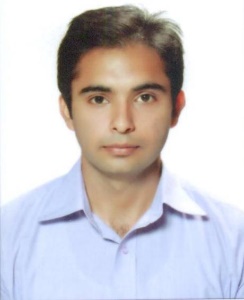 Muhammad Muhammad.362316@2freemail.com ProfileTo become a positive proactive and result driven senior engineer with highly successful background in achievements of company growth through creation and execution of successful strategies. To attain excellent interpersonal and communication skills and ability to develop and maintain mutually beneficial internal and external relationshipsEducation UNIVERSITY GUJRAT (2007-2011)B.S.C. Electrical Engineering (Power)Final Year Subjects Power system protection, power system generation & power transmission, power system analysis, High voltage Analysis,Power System DistributionJOB ExperiencePrimary Role:Projects : Previous:Projects:Others:Pre Sales Engineer: Interconnect solutions limited (UK)Solution Design and Technical Support Power Equipment.Throughout 6 years of professional career in (Pre sales+ Product designing+ post sales) continuously improved my skills in power solutions (Specifically AC/DC power backup).Extensive in depth knowledge of different power products their design and solution especially for Pakistan, GCC and African market.Close involvement in different projects keeps me travelling to different regions like china, Kenya, Tanzania, Saudi, gaining information about main competitors, product/Market position, resulting in bringing the power products of top notch.Delivering tear 1 to Tear 3 training to customers with hands on experience on power products from solution design to installation and troubleshooting.Building and rotation of inventory by putting efforts to selling solutions.Directly engaging with the customer to keep the post sales in line to meet the given timelines.Proven proficiency with Microsoft ,ERP softwareSeek & negotiate partnerships with engineering consultants, project bids and potential distributors and customersStrong customer service orientation and quick response timeProduct Development with extensive experience on uninterrupted power supplies, Rectifiers, Automatic Voltage Regulators, RMU, QRM, Transformers and Batteries.1.Etisalat Facility Management :    Supply Installation Testing and commissioning of UPS System. 2. Dubai Airport Terminal 3 :    Supply Installation Testing and commission of power system.3. NMC Hospital Abu Dhabi:     Backup power to the medical equipment4. kempinski hotels Palm Jumirah:           Power project for the elevators5. JBF – RAK:     Industrial Backup power systems6. Dubai Electricity and Water Authority:    Supply installation testing and commissioning of power systems for 5 sites.    DEC 2011 – October 2014 Makkays Hi Tech System Product Engineer1. Solution design for UPS (i-Power), AVR's (Delta), Rectifiers (Power One), Batteries (Haze, Narada, Fiamm, Enersys and Leoch) and Alternate Energy.
2. Technical support and solutions to both the customers and the suppliers.3. Detailed Design of Electrical BOQ’s with Installation testing and Commissioning.
4. Working in association of the technical team on installation of the Power product mainly UPS, AVRS, Rectifiers and Batteries.
5. Articulate and Conduct in depth power product features benefit discussions.6. Preparation of Technical Compliances /RFP’s as per customer demand/Requirements.7. Managing Labs and directing the Installation teams with more than 60 Technical Resources Nation Wide.
8. Develop training materials for presentations to support sales team, keeping informed on the latest development in core products and product training.
9. Stock/supplier and Principal Management.
10. Preparation of BD Strategies.Ufone: Power One Portable Rectifier System for 22 sitesSolution designing, Installation, Testing, Commissioning of Portable Power Supply with Power One ASPIRO Chassis 2U, -48VDC-19" / 4.8KWATTS including Controller, Battery/Load Distribution Breakers. Sindh Bank: Energen UPS System for 45 sites Solution Designing, Installation, Testing and Commissioning of 6KVA/4.8KW standalone Single-phase with VRLA External Battery Banks 12Vx44AHx16 for 2 hours back on 45 Sites of Sindh Bank Nationwide.     SNGPL (Multan) : Installation of 100KVA Delta AVRSupply installation testing and commissioning of 100KVA Servo Automatic Voltage Stabilizer ( 3 Phase, 4 wire Input/Output)ATV (Islamabad): Installation of 10KVA Parallel Operated UPS SystemSupply installation testing and commissioning of 10KVA/8KW Parallel operated Master Slave Single-phase with VRLA External Battery Banks.DC Jail (Sahiwal): Electrical design and InstallationDetailed Power BOQ designing and Installation of Electrical wiring and different systems in the Jail includes the following main points.Installation of parallel operated 30KVA & 10KVA Emerson UPS.Complete wiring design, cable size calculation and circuit breaker recommendations as per load.Earthling System for the Main Power and Server Room.PTV (Islamabad): Installation of 80KVA Parallel Operated UPSSupply installation testing and commissioning of 80 KVA/64KW Parallel operated Master Slave Single-phase with VRLA External Battery Banks.Military School Solar Solution (Bariyan) : Solution Designing of 96KW Solar SystemSolar design their Applications Solar power site calculation for Bariyan Military School of Technicians includes Turnkey case study, preparation of solar design compensating the following points in detail.
1. Load Calculation (Active & Reactive) in Wh.
2. Loss Factor
3. Peak Panel Power
4. Required Number of PV modules according to Load
5. Battery life factor Calculation
6. Area judgment.
7. Battery size and total number of batteries.
8. Controller size calculation
9. Invertor selection.              Preparation and checking of engineering plans, Technical & Financial              Proposals, specification, project schedule and design, circuit diagram and              Maintenance of power generation projects.Technical support for system operation and maintenance.Transformer and Protection Equipment Installation.Complete plan and Installation of LT and HT Networks from remote sites to the load corners. Installation of Switch gears, power consumption solution for Gensets and battery banks.Monitor and supervise installation work in progress.  This includes site inspection for compliance with contract documents, approved submittals in conformance to electrical codes and contract requirements. Maintain project safety awareness and enforce company safety policy.Coordinate with third parties or other agencies for review of materials, approval and compliance with their standards. Review and respond to clients technical queries and coordinate with Engineering Department on technical issues.Prepare daily installation work progress report. Provide technical support to the preparation of field change requests.Review engineering design packages for constructability issues and lessons learned.InternshipsSheraton hotels and towers (Karachi), Dept. Of Electrical EngineeringInternee Engineer (12 August 2009-12 February 2010)Secured work experience as Trainee Engineer reporting directly to the director training.  Electrical Maintenance of more than 9 floors.Making surveys and clearance of faults on floors and maintenance.Worked in the generation unit, electronics lab and telecommunication exchangeGEPCO (Gujranwala Electric Power Company)Internee (15 Dec 2010-15 June 2011)Understanding the LT and HT networks in PakistanAnalysis of LT and HT networks using software (E-TAB & Feeder Analysis)Improvement in the existing network systemPlanning and management of upcoming projects  Understanding the grid stations SkillsHighly proficient at ERP, Microsoft windows, Excel, Word & PowerPointDeveloped ability to produce reports and presentations to a professional standard. Proficient in assessing data and formulating solutions.Effective at time management and prioritizing tasks to achieve deadlines.Strong team working, leadership and communication skills.             Language: English & UrduSkillsAchievementsScholarship holder throughout 4 years on the basis of semester and annual  performanceMember of engineering management society.(Played all Pakistan intervarsity badminton tournaments at Bahawalpur in 2009). References              Will be provided as per need